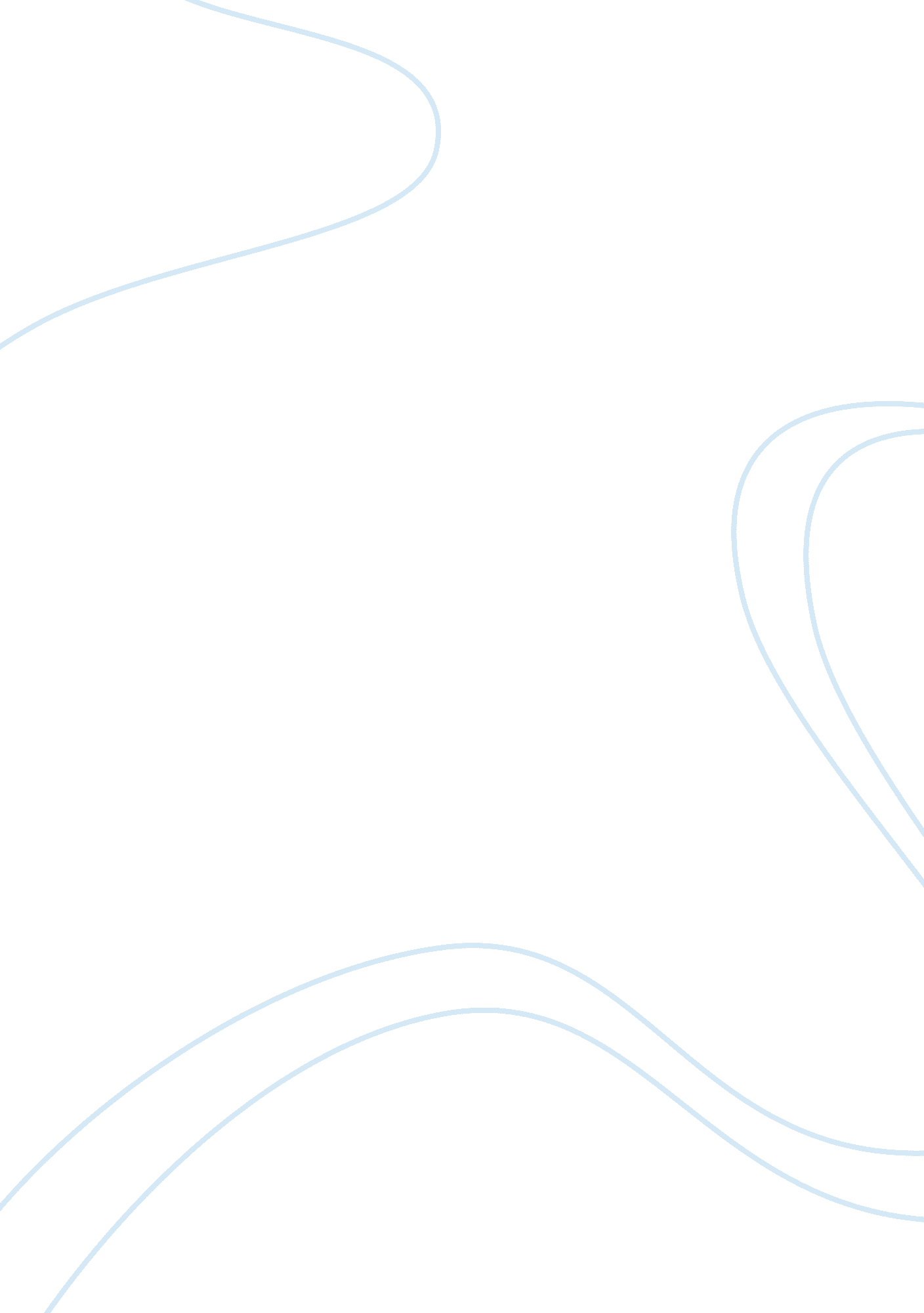 Bullies no wants to be oneBusiness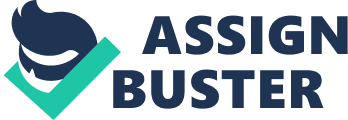 Am I the only one willing to stand up for what’s right? This kid in my grade gets picked on, and I am the only one who told the principal. It’s not fair. He minds his own business, and yet kids still mock him! He has done nothing wrong. He can get really noisy at times, but that gives nobody any rights to tease him. He told me that when he still lived in his hometown that he was one of the nicest kids around, and I believed him. Now that he has left home, the bitterness of this place has changed him, and I think that he’s right. It has happened to me to. I feel so bad for him. 